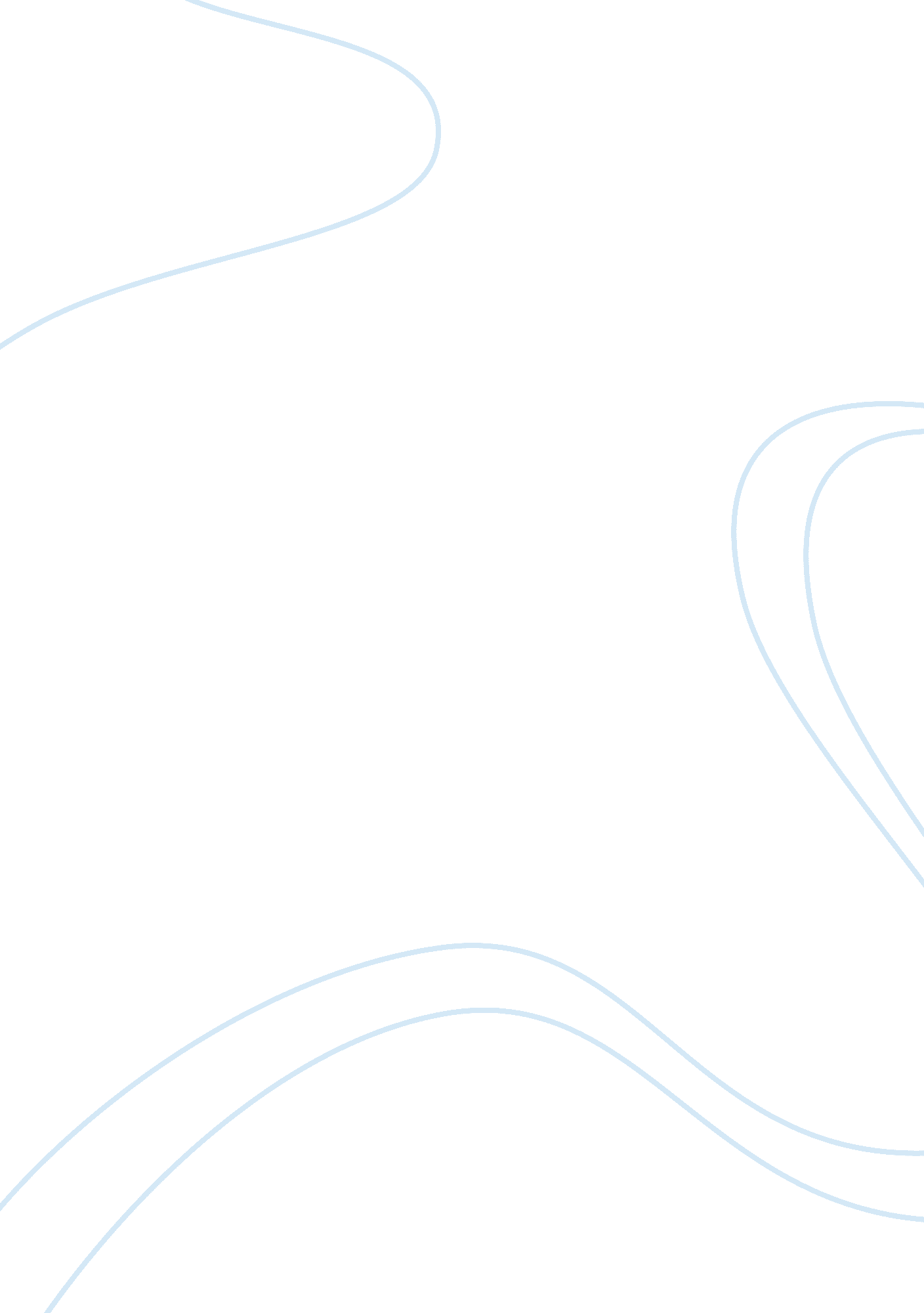 Admission for prelaw programLaw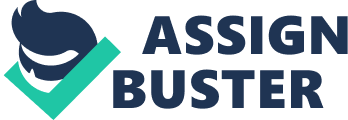 Task Admission for Prelaw Program The Illinois Institute of Technology in Chicago has a school of law known as the Kent School of law. This law school runs an active prelaw program, which offers interested students a three weeks rigorous taste of law. This program is open to all first, second and third year students in colleges. This three week program scholars at the IIT Chicago – Kent enroll in a number of core courses that include a combination of guest speakers, lectures, and booked visitations to court buildings and law offices. In addition, the program offers these scholars an opportunity to network with judicial representatives, practicing lawyers, career counselor, as well as, law school admissions. Most of the teachers during this program are professionals from IIT Chicago – Kent, upper level law students, and practicing attorneys. In simple terms the program enables students to get a taste of law, and make that bold decision on whether to pursue law as a career or not. 
Qualifying for this program is not an easy task since it attracts applicants from across the country. I personally want to take part in this program because of my deep interest in law. I am currently in my first year at college, an upper freshman. I am an Asian female from Pakistan but I live and study in New York. This prelaw program interests me a great deal, because I want to become a lawyer in future. This is because I want to stand for fairness and justice, especially back at home where women suffer under oppression and several injustices of both the law and the religion. Part of this drive to become a lawyer is because of my origin and cultures, whereby women in my home country do not get equal opportunities as their male counterparts to pursue their dreams and ambitions. On the contrary, the woman’s place is the kitchen, and in the bedroom, to cook for the man and give birth to children. 
I personally want to change this ideology, starting from the religious laws that bar women to pursue their goals, to those that treat women as property and objects with no feelings or opinions. I believe that a woman can perform just as efficiently as a man can. In fact, there are numerous successful women in the corporate field in the Western world, handling themselves even better than the men in the same field and giving them a run for their money – a fete that is unique in my Eastern background. I want to be the pioneer of change in my world where a man takes the frontline in every aspect of life even if he lacks the necessary skills or experience to perform the tasks, while a woman takes the back seat. 
By participating in this program, I will have a clear conscience on the best way to challenge the stringent laws and cultural practices in my home country, and thus enable women and girls to have equal opportunities in career and development just like the male. This program will enlighten me about the necessary procedures in fighting for the freedom and justice of all women. I personally intend to specialize in human rights and to graduate as a human rights lawyer. As such, I will be fighting for the rights of people, especially women, in cases where they face discrimination or opposition due to their gender. 
Work Cited 
IIT Chicago. Summer 2014 Application Prelaw Undergraduate Scholars (PLUS) Program. IIT Chicago-Kent College of Law, June 1-20, 2014. Retrieved From http://www. kentlaw. iit. edu/Documents/Academic%20Programs/PLUS/plus-application. pdf 